HSC Photography, Video and Digital Imaging – scope and sequence sampleThis scope and sequence is a sample of one way the HSC Photography, Video and Digital Imaging course can be structured. Teachers can use this resource as a model to develop their own scope and sequences that are most suited to their context. Artists named in this document are not mandated in the syllabus.Note that the HSC course commences in Term 4 of a calendar year.Table 1 – HSC Photography, Video and Digital Imaging sample scope and sequenceReferencesThis resource contains NSW Curriculum and syllabus content. The NSW Curriculum is developed by the NSW Education Standards Authority. This content is prepared by NESA for and on behalf of the Crown in right of the State of New South Wales. The material is protected by Crown copyright.Please refer to the NESA Copyright Disclaimer for more information https://educationstandards.nsw.edu.au/wps/portal/nesa/mini-footer/copyright.NESA holds the only official and up-to-date versions of the NSW Curriculum and syllabus documents. Please visit the NSW Education Standards Authority (NESA) website https://educationstandards.nsw.edu.au/ and the NSW Curriculum website https://curriculum.nsw.edu.au/home.Photography, Video and Digital Imaging Stage 6 Syllabus © NSW Education Standards Authority (NESA) for and on behalf of the Crown in right of the State of New South Wales, 2000.© State of New South Wales (Department of Education), 2023The copyright material published in this resource is subject to the Copyright Act 1968 (Cth) and is owned by the NSW Department of Education or, where indicated, by a party other than the NSW Department of Education (third-party material).Copyright material available in this resource and owned by the NSW Department of Education is licensed under a Creative Commons Attribution 4.0 International (CC BY 4.0) licence.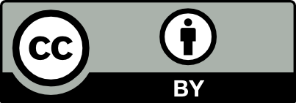 This licence allows you to share and adapt the material for any purpose, even commercially.Attribution should be given to © State of New South Wales (Department of Education), 2023.Material in this resource not available under a Creative Commons licence:the NSW Department of Education logo, other logos and trademark-protected materialmaterial owned by a third party that has been reproduced with permission. You will need to obtain permission from the third party to reuse its material.Links to third-party material and websitesPlease note that the provided (reading/viewing material/list/links/texts) are a suggestion only and implies no endorsement, by the New South Wales Department of Education, of any author, publisher, or book title. School principals and teachers are best placed to assess the suitability of resources that would complement the curriculum and reflect the needs and interests of their students.If you use the links provided in this document to access a third-party's website, you acknowledge that the terms of use, including licence terms set out on the third-party's website apply to the use which may be made of the materials on that third-party website or where permitted by the Copyright Act 1968 (Cth). The department accepts no responsibility for content on third-party websites.Unit titleThe Arranged ImageManipulated FormsIndividual ProjectDurationTerm 4 Week 1 to Term 1 Week 2Term 1 Week 3 to Term 2 Week 5Term 2 Week 6 to Term 3 Week 7ModuleModule DI5Module WP4General GIPractice (making)Appropriation of Hockney  – students are to create at least 10 images that appropriate the style of David Hockney.Darkroom experimentations – create a series of hand printed photographic images that investigates and experiments with photograms, negative or positive imagery and mixed media overlays.Students develop final works for school showcase exhibition. They are to independently investigate their photographic practice.Critical and historical investigationsStudents will explore photographic images, concepts and technical information relating to the frames with reference to photographic artists David Hockney and Broersen and Lukács.Students will explore photographic images, concepts and technical information relating to the frames with reference to photographic artist Man Ray. Students will research key artists and hand in an assignment.Students will investigate key photographers that have similar ideas and forms to the student selected individual project. Students will complete their research in their portfolio.FormsDigital photography – camera and Photoshop manipulationWet photography – darkroom photograms and rayographysDigital and/or video and/or wet photographyFramesStructural and culturalStructural and culturalStructural, cultural, subjective and postmodernKey artists/examplesDavid Hockney – range of worksBroersen and Lukács – Establishing EdenMan Ray – all key rayographsRobert Rauschenberg – photogramsGyörgy Kepes – Hand on Black GroundIndividually selected by students, supported by teacher suggestions appropriate to the student’s chosen form and concepts.OutcomesM1, M2, M3, M4, M5, M6, CH1, CH2, CH3, CH4, CH5M1, M2, M3, M4, M5, M6, CH1, CH2, CH3, CH4, CH5M1, M2, M3, M4, M5, M6, CH1, CH2, CH3, CH4, CH5Assessment25% makingMini photographic exhibition for works created during the unit.35%Part 1 – 20% makingPart 2 –15% critical and historical studies40%Part 1 – 25% makingPart 2 – 15% critical and historical studies